Приложение 1к Приказу № 40- Ө УТВЕРЖДАЮПредседатель Республиканского Государственного учреждения «Государственная комиссия по сортоиспытанию сельскохозяйственных культур» ____________ Т. Ажгалиев                                                                                                                                                          «03» августа  2018 г.МЕТОДИКА ПРОВЕДЕНИЯ ИСПЫТАНИЙНА ОТЛИЧИМОСТЬ, ОДНОРОДНОСТЬ И СТАБИЛЬНОСТЬЖИТНЯК (Agropyron et Schult.)  Общие рекомендации	Данная методика применима ко всем видам рода Agropyron. Одновременно следует руководствоваться Приказом Министра сельского хозяйства Республики Казахстан от 2 июля 2015 года № 4-2/602. «Об утверждении Правил проведения сортоиспытания сельскохозяйственных растений».     II. Требуемый материал1. Для испытания заявитель должен прислать  семян.2. Семена должны соответствовать требованиям нормативно-технической документации по посевным качествам и сортовой чистоте.3. Семена не должны быть обработаны ядохимикатами, если на то нет разрешения или требования Госкомиссии. Если обработка имела место, то необходимо дать её подробное описание.4. Заявитель, высылающий семена из другой страны, должен полностью соблюдать все таможенные правила. III. Проведение испытаний1. Полевые опыты проводят в одном месте, в условиях, обеспечивающих нормальное развитие культуры, в двух последовательных закладках в течение не менее двух лет каждая. Если в данном месте не могут быть определены какие-либо важные признаки сорта, то он может быть испытан в дополнительном месте. При необходимости испытание продолжают в третьей закладке. 2. Размер делянок должен быть таким, чтобы при отборе растений или их частей для измерений не наносилось ущерба наблюдениям, которые продолжают до конца вегетационного периода.3. Как минимум каждое испытание должно включать в общем 60 отдельно стоящих растений (А), разделённых на два повторения. Дополнительно высевают  рядковой делянки (В), разделённой на два повторения. Плотность растений должна быть примерно 200 шт. на метр.4. Оцениваемый и похожий на него сорта высевают на смежных делянках. В опыте размещают и делянки эталонных сортов.5. Для специальных целей могут быть назначены дополнительные испытания.__________________________________________________________________* Подготовлена при участии ГНУ Всероссийский НИИ орошаемого овощеводства и бахчеводства, ГНУ НИИ аграрных проблем Хакасии РАСХН и ГНУ Ставропольский НИИСХ.IV. Методы и наблюдения1. Если не указано иное, все наблюдения проводят на 20 растениях или частях растений (по одной части, взятой от каждого из 20 растений). 2. Анализ результатов проводят в соответствии с правилами для перекрестно-опыляемых сортов. Однородность сорта определяется относительно фактической однородности общеизвестного сорта. Изменчивость сорта-кандидата не должна превышать изменчивости общеизвестного сорта в 1,6 раза.V. Группирование сортовИспытываемый сорт и похожие сорта реферативной коллекции должны быть разбиты на группы для облегчения оценки на отличимость. Для группировки используют такие признаки, которые, исходя из практического опыта, не варьируют или варьируют незначительно в пределах сорта, и их варьирование в пределах коллекции распределено равномерно. Рекомендуется использовать следующие признаки:1) растение: форма роста (признак 2);2) стебель: длина самого длинного стебля (признак 3);	3) время начала цветения (признак 14).VI. Признаки и обозначенияПризнаки, используемые для оценки отличимости, однородности и стабильности, и степени их выраженности приведены в таблице VII. Отметка (*) указывает на то, что данный признак следует отмечать каждый вегетационный период для оценки всех сортов и всегда включать в описание сорта за исключением случаев, когда степень выраженности предыдущего признака указывает на его отсутствие, или когда условия окружающей среды делают это невозможным. Отметка (+) означает, что описание признака сопровождается в методике дополнительными объяснениями и (или) иллюстрациями. В третьей колонке цифрами указаны оптимальные стадии развития для оценки каждого признака. Оптимальные стадии развития приведены в части 8.2 раздела VIII.По каждому признаку указан порядок его учета:MG:	однократное измерение группы растений или частей растений;MS:	измерение определенного количества отдельных растений или частей растений;VG:	визуальная однократная оценка группы растений или частей растений;VS:	визуальная оценка определенного количества отдельных растений или частей растений.Рекомендуемый тип делянки для наблюдений указан следующими буквами: А – отдельно стоящие растения; В – рядковая делянка; С – специальные испытания.Виды сортов-эталонов имеют следующие сокращения: (des):  Agropyron desertorum (Fisch.ex Link) Shult – житняк узкоколосый;(pec):  Agropyron pectiniforme Roem. et Shult – житняк гребневидный;(sib):   Agropyron sibiricum (WILLD.) P. Beauf. – житняк сибирский. Значениям выраженности признака присвоены индексы (1 - 9) для электронной обработки результатов. По большинству значений выраженности признаков указаны эталонные сорта. QL – качественный признак;QN – количественный признак;PQ – псевдокачественный признак.VII. Таблица признаковVIII. Объяснения и методы проведения учетов	8.1 Объяснения по отдельным признакамК 1. Растение: плоидность	Плоидность растения можно определить стандартным цитологическим методом или наблюдением наличия 5-ти дисковых генотипов (которые имеются только в тетраплоидных сортах) при электрофорезе изоэнзима фосфоглюкоизомеразы (PGI).К 2. Растение: форма ростаНаблюдения визуальные по положению листьев растения в целом. Используют угол, образованный воображаемой линией между самой плотной листовой зоной и вертикалью.К 7. Флаговый лист: форма8.2 Оптимальные стадии развития для оценки признаков	Все признаки оценивают в соответствующее время по рассматриваемому растению. Стадии роста трав указаны десятичными кодами, которые получены из десятичных кодов стадий роста зерновых (Zadoks, et al., 1974). Этот десятичный код согласован с BBCH-code (Meier, 1997).    	Рост сеянца (сеянец: один росток)DC 10		первый лист в колеоптилеDC 15		раскрыты пять листьевDC 19		раскрыты девять или более листьев№ПризнакПорядок учетаИндексСтепень выраженности1.(*)(+)QLРастение: плоидностьС2диплоид1.(*)(+)QLРастение: плоидностьС4тетраплоид2.(+)QNРастение: форма роста41-49VS A/VG B1прямостоячее2.(+)QNРастение: форма роста41-49VS A/VG B3полупрямостоячее2.(+)QNРастение: форма роста41-49VS A/VG B5раскидистое3.(*)QNСтебель: длина самого длинного стебля58MS А3короткий3.(*)QNСтебель: длина самого длинного стебля58MS А5средней длины3.(*)QNСтебель: длина самого длинного стебля58MS А7длинный4.QLСтебель: опушение58VG A1отсутствует4.QLСтебель: опушение58VG A9имеется5.QNРастение: число стеблей30-39VG A3мало 5.QNРастение: число стеблей30-39VG A5среднее число5.QNРастение: число стеблей30-39VG A7много6.(*)QNФлаговый лист: длина 41-49MS A3короткий 6.(*)QNФлаговый лист: длина 41-49MS A5средней длины6.(*)QNФлаговый лист: длина 41-49MS A7длинный 7.(+)QLФлаговый лист: форма41-49VG A1линейный7.(+)QLФлаговый лист: форма41-49VG A2ланцетовидный8.QLЛист: опушение41-49VG A1отсутствует8.QLЛист: опушение41-49VG A9имеется9.(*)QLЛист: окраска41-49VG A1светло-зеленая9.(*)QLЛист: окраска41-49VG A2сизо-зеленая9.(*)QLЛист: окраска41-49VG A3зеленая9.(*)QLЛист: окраска41-49VG A4темно-зеленая10.QLЛист: восковой налет41-49VG A1отсутствует10.QLЛист: восковой налет41-49VG A9имеется11.QNЛист: степень жесткости41-49VG A3мягкий11.QNЛист: степень жесткости41-49VG A5средней жесткости11.QNЛист: степень жесткости41-49VG A7жесткий 12.(*)QNЯзычок: длина39VG A3короткий12.(*)QNЯзычок: длина39VG A5средней длины12.(*)QNЯзычок: длина39VG A7длинный13.(*)QLЯзычок: форма кончика39VG A1заостренный13.(*)QLЯзычок: форма кончика39VG A2округлый13.(*)QLЯзычок: форма кончика39VG A3тупой14.(*)QNВремя начала цветенияMS A/
MG B3раннее14.(*)QNВремя начала цветенияMS A/
MG B5среднее14.(*)QNВремя начала цветенияMS A/
MG B7позднее15.(*)QNСоцветие: длина58MG A3короткое 15.(*)QNСоцветие: длина58MG A5средней длины 15.(*)QNСоцветие: длина58MG A7длинное 16.QNСоцветие: плотность58VG A3рыхлое16.QNСоцветие: плотность58VG A5средней плотности16.QNСоцветие: плотность58VG A7плотное17.(*)QLСоцветие: окраска58VG A1соломенно-желтое17.(*)QLСоцветие: окраска58VG A2серо-желтое17.(*)QLСоцветие: окраска58VG A3светло-серое17.(*)QLСоцветие: окраска58VG A4сизое17.(*)QLСоцветие: окраска58VG A5сизо-зелёное18.(*)QLСоцветие: ости58VG A1отсутствуют18.(*)QLСоцветие: ости58VG A9имеются19.QNСемена: форма68VG A3узколанцетные 19.QNСемена: форма68VG A5ланцетные19.QNСемена: форма68VG A7широколанцетные20.(*)QLСемена: окраска68VG A1светло-серые 20.(*)QLСемена: окраска68VG A2серые 20.(*)QLСемена: окраска68VG A3бурые 21.(*)QLКорневище68VG A1отсутствует21.(*)QLКорневище68VG A9имеется135прямостоячийполупрямостоячийраскидистый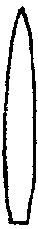 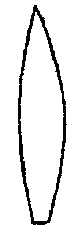 12линейныйланцетовидный